Summit Township							Supervisors:PO Box 231 – 10956 Plum Street						William AgnewHarmonsburg PA 16422							Lud ZarembinskiPh 814-382-5058								Jerauld Smith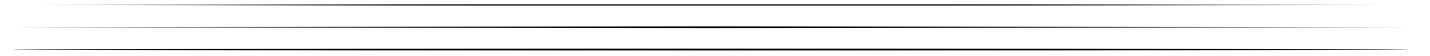 January 3, 2022 Monthly Meeting	The Regular meeting of the Summit Township Board of Supervisors was held on January 3, 2022 at 10956 Plum Street, Harmonsburg PA. Those present were Supervisors William Agnew, Jerauld Smith and Ludwig Zarembinski. Also in attendance were Secretary/Treasurer Janelle Agnew, Randy Fyock and Attorney Brian Cagle.The Regular meeting of the Summit Township Board of Supervisors was called to order at 4:01 pm by Chairman Bill Agnew with the Pledge to the Flag. Those present were Supervisors William Agnew, Jerauld Smith and Ludwig Zarembinski. Also in attendance were Secretary/Treasurer Janelle Agnew, Randy Fyock and Attorney Brian Cagle.VISITOR RECOGNITION/PUBLIC COMMENTDavid Schaef, Roseanne Staab, and Tim Weber were in attendance.  Weber thanked the supervisors for a job well done and discussed Conneaut Lake Park.ROAD DEPARTMENT – 	PROJECT LIST:March 2021:  Bridge and Maintenance/Repairs:  Bridge on Agnew Road by the tracks in poor condition.  Consider replacement in near future.ROAD REPORTMow Back on PorterGrade dirt roadsPlow and sand roads – onceClean up down treesFix holes on tar & chip roadsClean ditches on PachukEQUIPMENT MAINTENANCE2019 F550:  Inspection1998 Int’l 4800:  washed1999 Int’l 4800:  washedALAMO F1995:  GreasedJD BH:  washedJCB BH:  washedUNFINISHED BUSINESSNo new developments on the township building.The French Creek COG application needs to be completed.NEW BUSINESSBill Agnew motioned that Duane Agnew be reimbursed $50 per month for use of his personal cell phone while fulfilling his duties as Roadmaster, second by Lud Zarembinski. Motion carried.Motion by Lud Zarembinski for approval of the bills & Treasurer’s Report, with bank statements on hand for review. Motion seconded by Jerry Smith, motion carried.With nothing further presented to the board a motion to adjourn was made by Bill Agnew. Motion second by Lud Zarembinski, motion carried. The meeting adjourned at 4:15 pm.Minutes submitted by:	Secretary/Treasurer					 Signature: _______________________	